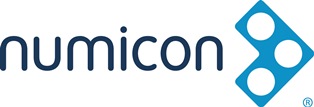 Breaking Barriers - Overview of student progressStudent’s name _________________________________________________________________________Introductory activities to work in parallelComments to use at planning meetings
Pattern and algebraPattern and algebraadd date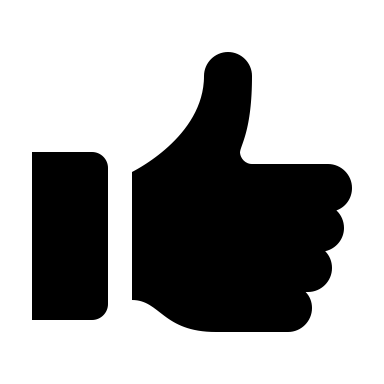 CountingCountingNumbers and the Number systemadd date1 Simple repeating patterns1 Simple repeating patternsDated Comments:Dated Comments:1 Exploring Numicon shapes and the Baseboard2 Pattern, direction and orientation2 Pattern, direction and orientationDated Comments:Dated Comments:2 Matching Numicon shapes3 More complex repeating patterns3 More complex repeating patternsDated Comments:Dated Comments:3 Making comparisons to understand ‘bigger’Dated Comments:Dated Comments:4 Making comparisons to understand ‘smaller’Dated Comments:Dated Comments:5 Matching Numicon shapes and PatternsDated Comments:Dated Comments:Making comparisons using the language of comparisonDate startedStrand and Activity Group NumberStrand and Activity Group NumberStrand and Activity Group NumberActivity Group TitleActivity Group TitlePattern and Algebra 4Pattern and Algebra 4Pattern and Algebra 4Similarities and differences, sortingSimilarities and differences, sortingNumbers and the number system 7Numbers and the number system 7Numbers and the number system 7Learning to order the Numicon shapesLearning to order the Numicon shapesNumbers and the number system 8Numbers and the number system 8Numbers and the number system 8Securing ordering the Numicon shapesSecuring ordering the Numicon shapesNumbers and the number system 9Numbers and the number system 9Numbers and the number system 9Beginning to learn Numicon shape patternsBeginning to learn Numicon shape patternsNumbers and the number system 10Numbers and the number system 10Numbers and the number system 10Giving the Numicon shapes their number namesGiving the Numicon shapes their number namesNumbers and the number system 11Numbers and the number system 11Numbers and the number system 11Labelling the shapes with numeralsLabelling the shapes with numeralsPattern and Algebra 5Pattern and Algebra 5Pattern and Algebra 5Connecting repeating patterns with numbersConnecting repeating patterns with numbersNumbers and the number system 12Numbers and the number system 12Numbers and the number system 12How many from Numicon shape patternsHow many from Numicon shape patternsPattern and Algebra 6Pattern and Algebra 6Pattern and Algebra 6Equivalence – amounts and measuresEquivalence – amounts and measuresPattern and Algebra 7Pattern and Algebra 7Pattern and Algebra 7Odd and evenOdd and evenPattern and Algebra 8Pattern and Algebra 8Pattern and Algebra 8Reasoning about numbersReasoning about numbersCalculating 1Calculating 1Calculating 1Practical adding- starting with the totalPractical adding- starting with the totalCalculating 2Calculating 2Calculating 2Practical adding- combining to find how many altogetherPractical adding- combining to find how many altogetherCalculating 3Calculating 3Calculating 3Practical adding- adding morePractical adding- adding moreCalculating 4Calculating 4Calculating 4Practical subtracting-take awayPractical subtracting-take awayCalculating 5Calculating 5Calculating 5Practical subtracting- decreasePractical subtracting- decreaseCalculating 6Calculating 6Calculating 6Practical subtracting- comparing and differencePractical subtracting- comparing and differenceCalculating 7Calculating 7Calculating 7Practical subtracting- comparing and how many more to make equalPractical subtracting- comparing and how many more to make equalNumbers and the number system 13Numbers and the number system 13Numbers and the number system 13Building and naming teen numbersBuilding and naming teen numbersNumbers and the number system 14Numbers and the number system 14Numbers and the number system 14Teen numbers - notationTeen numbers - notationCalculating 8Calculating 8Calculating 8Introducing the + symbolIntroducing the + symbolPattern and Algebra 9Pattern and Algebra 9Pattern and Algebra 9Introducing the < and > symbols – comparing amounts and measuresIntroducing the < and > symbols – comparing amounts and measuresPattern and Algebra 10Pattern and Algebra 10Pattern and Algebra 10Introducing the = symbolIntroducing the = symbolNumbers and the number system 15Numbers and the number system 15Numbers and the number system 15Comparing and ordering to 20Comparing and ordering to 20Calculating 9Calculating 9Calculating 9Introducing the - symbolIntroducing the - symbolCalculating 10Calculating 10Calculating 10Adding and subtracting 1Adding and subtracting 1Calculating 11Calculating 11Calculating 11Money- coin equivalenceMoney- coin equivalenceCalculating 12Calculating 12Calculating 12Further ideas for developing fluencyFurther ideas for developing fluencyNumbers and the number system 16Numbers and the number system 16Numbers and the number system 16Finding how many by grouping in tensFinding how many by grouping in tensNumbers and the number system 17Numbers and the number system 17Numbers and the number system 17Exploring number lines, counting in tensExploring number lines, counting in tensNumbers and the number system 18Numbers and the number system 18Numbers and the number system 18Structure of 2-digit numbersStructure of 2-digit numbersNumbers and the number system 19Numbers and the number system 19Numbers and the number system 19Structure of 2-digit numbers- notationStructure of 2-digit numbers- notationNumbers and the number system 20Numbers and the number system 20Numbers and the number system 20Comparing and ordering 2-digit numbersComparing and ordering 2-digit numbersNumbers and the number system 21Numbers and the number system 21Numbers and the number system 21Counting in steps of 2 and 5Counting in steps of 2 and 5Calculating 13Calculating 13Calculating 13Fractions- parts and wholesFractions- parts and wholesCalculating 14Calculating 14Calculating 14Practical multiplyingPractical multiplyingCalculating 15Calculating 15Calculating 15Introducing the x symbolIntroducing the x symbolCalculating 16Calculating 16Calculating 16Practical ÷Practical ÷Calculating 17Calculating 17Calculating 17Introducing the ÷ symbolIntroducing the ÷ symbolCalculating 18Calculating 18Calculating 18Halves and quarters of wholesHalves and quarters of wholesDateStudent commentTA commentTeacher commentParent comment